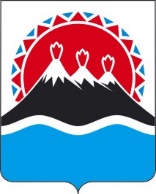 П О С Т А Н О В Л Е Н И ЕПРАВИТЕЛЬСТВАКАМЧАТСКОГО КРАЯг. Петропавловск-КамчатскийВ соответствии с постановлениями Губернатора Камчатского края от 21.09.2020 № 171 «Об утверждении структуры исполнительных органов государственной власти Камчатского края», от 27.05.2022 № 57 «О системе исполнительных органов Камчатского края»ПРАВИТЕЛЬСТВО ПОСТАНОВЛЯЕТ:Внести в приложение к постановлению Правительства Камчатского края от 19.12.2008 № 425-П «Об утверждении Положения о Министерстве культуры Камчатского края» следующие изменения:в разделе 1:а) в части 1 слова «государственной власти» исключить;б) в части 2 слова «государственной власти» исключить;в) в части 4 слова «государственной власти» исключить;2) в разделе 5:а) в части 44.9 слова «государственной власти» исключить;б) в части 44.10 слова «государственной власти» исключить.Настоящее постановление вступает в силу после дня его официального опубликования. [Дата регистрации]№[Номер документа]О внесении изменений в приложение к постановлению Правительства Камчатского края от 19.12.2008 № 425-П 
«Об утверждении Положения о Министерстве культуры Камчатского края»Председатель Правительства Камчатского края[горизонтальный штамп подписи 1]Е.А. Чекин